PERLINDUNGAN HUKUM TERHADAP DATA PRIBADI KONSUMEN PENGGUNA E-COMMERCE DI KOTA PADANGSKRIPSIDiajukan kepada Fakultas Hukum Universitas Bung Hatta Untuk Memenuhi PersyaratanGuna Memperoleh Gelar Sarjana Hukum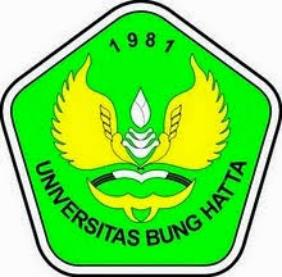 Disusun Oleh : RADEA MONICA RAYES1910012111200BAGIAN HUKUM PERDATA FAKULTAS HUKUM UNIVERSITAS BUNG HATTA PADANG2023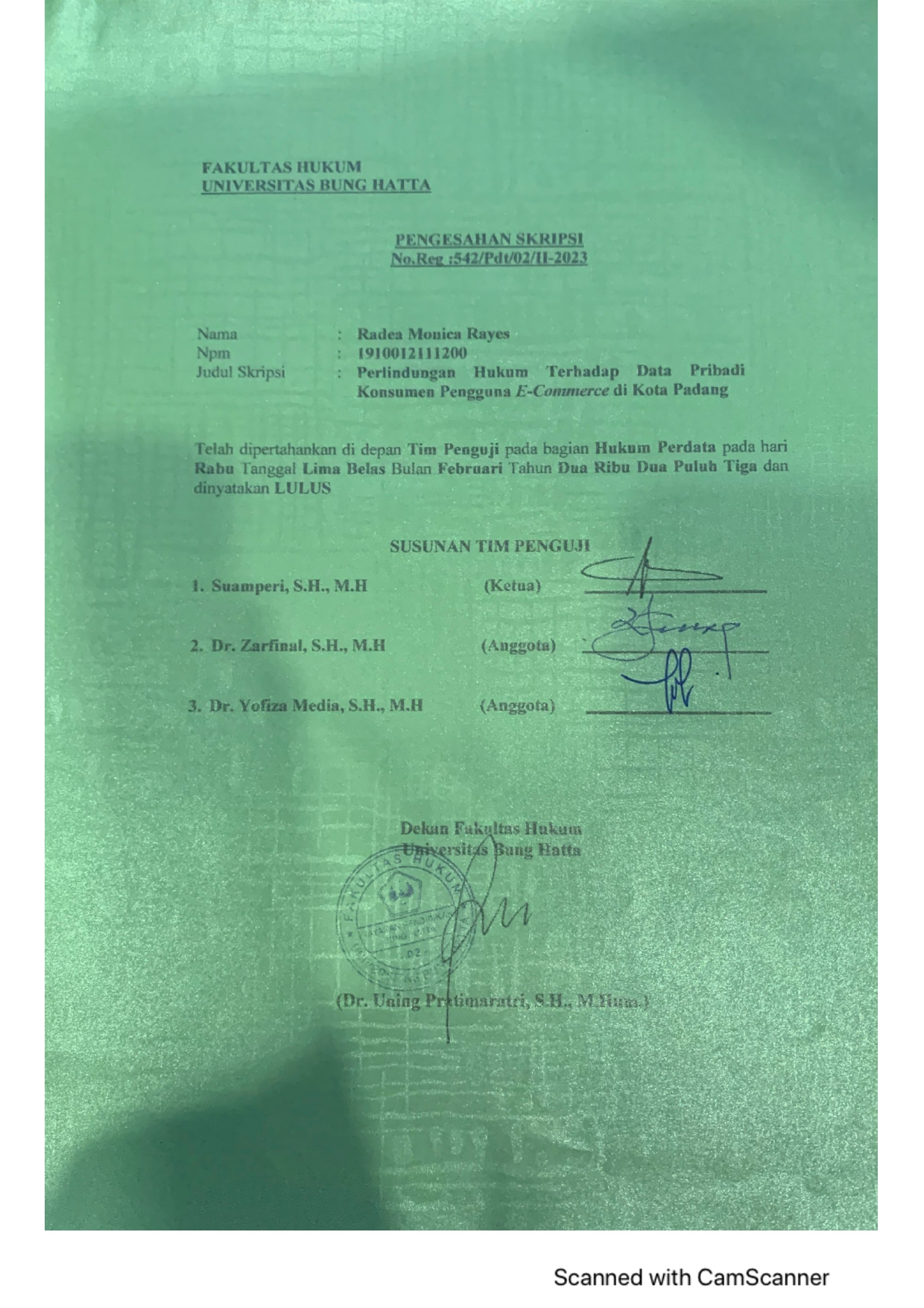 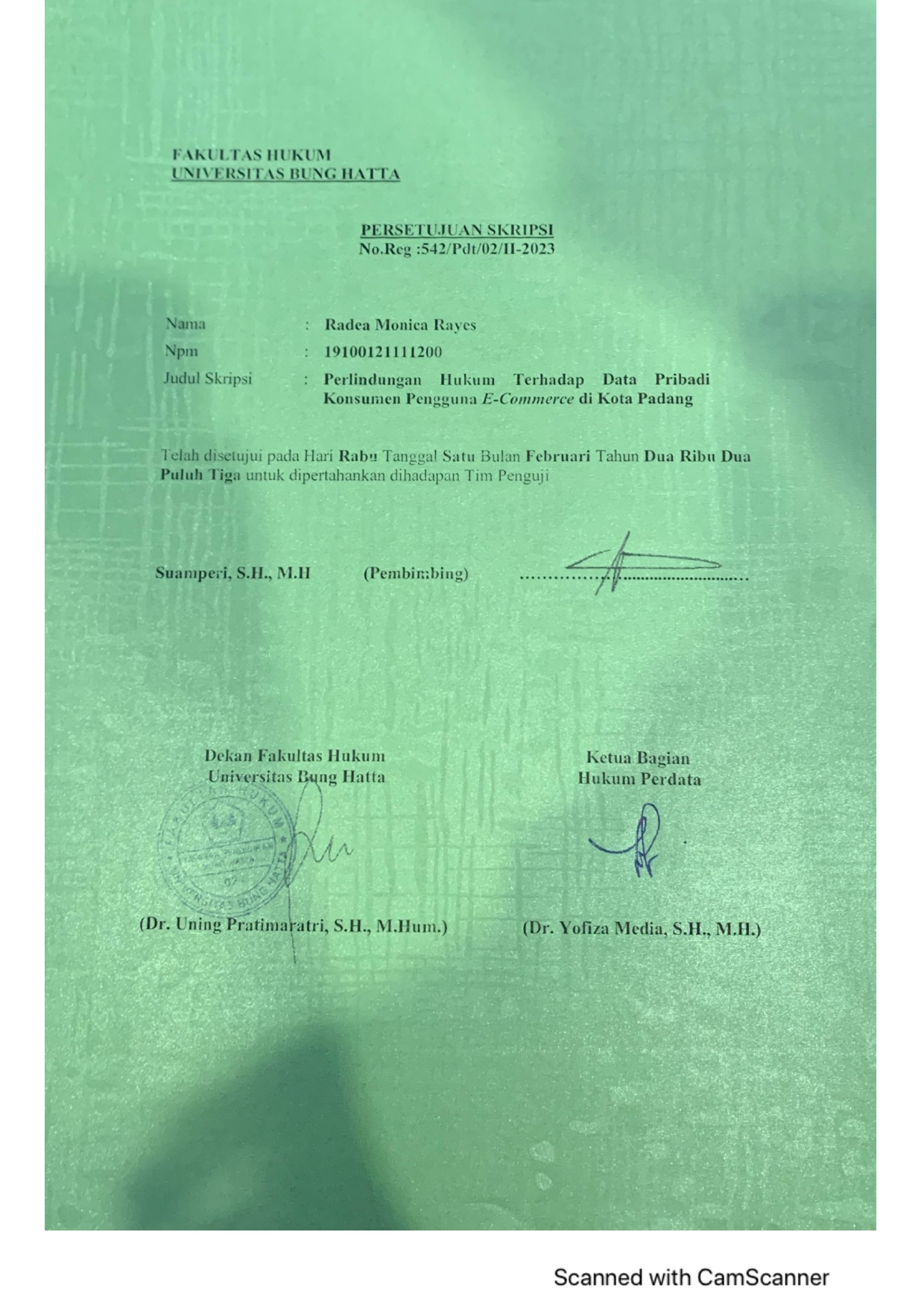 PERLINDUNGAN HUKUM TERHADAP DATA PRIBADI KONSUMEN PENGGUNA E-COMMERCE DI KOTA PADANGRadea Monica Rayes1, Suamperi11Program Studi Ilmu Hukum, Fakultas Hukum Universitas Bung Hatta1Dosen Fakultas Hukum Universitas Bung Hatta Email: radeamonica07@gmail.comABSTRAKPenelitian ini bertujuan untuk mengetahui bagaimana perlindungan hukum terhadap data pribadi konsumen pengguna e-commerce di Kota Padang. Rumusan Masalah : (1) Bagaimanakah perlindungan hukum terhadap data pribadi konsumen pengguna e–commerce? (2)Bagaimanakah pengaturan hukum terhadap perlindungan data pribadi konsumen pengguna e-commerce? Penelitian ini menggunakan pendekatan yuridis sosiologis, dengan melakukan wawancara bersama narasumber yaitu Bapak Imam Mutammad selaku Development Manager Kantor Maxim. Sumber hukum primer yang digunakan pada penelitian ini adalah Undang-Undang Nomor 27 Tahun 2022, sedangkan sumber hukum sekunder yang digunakan pada penelitian ini adalah buku, jurnal dan artikel yang berkaitan dengan penelitian ini. Teknik pengumpulan data yang digunakan pada penelitian ini ialah wawancara dan studi dokumen, yang hasilnya akan dianalisa secara sistematis. Data dianalisis secara kualitatif. Hasil yang didapat berdasarkan penelitian ini adalah dasar hukum atas perlindungan data pribadi konsumen pengguna e-commerce, problematika perlindungan data pribadi pengguna e-commerce serta pelaksanaan perlindungan data pribadi pengguna e-commerce. Hubungan antara konsumen dan penyedia jasa online menimbulkan sebuah perjanjian yang mengikat adanya hak dan kewajiban diantara pihak-pihak yang terlibat.Kata Kunci: data pribadi, konsumen, e-commercei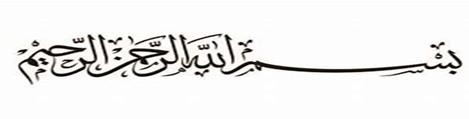 Assalamualaikum Warahmatullahi WabarakaatuhAlhamdulillaahirabbil’aalamiin, rabbisyrahlisadri wayassirliamri wahlul uqdatam millisaani yafkahukauli. Puji syukur penulis ucapkan kepada kehadirat Allah SWT karena atas berkah, rahmat dan karunia-Nya yang telah memberikan anugerah kesehatan dan kelancaran, sehingga penulis dapat menyelesaikan penyusunan skripsi ini. Shalawat dan salam penulis ucapkan kepada Nabi Besar Muhammad SAW, Allahummasali’alla Muhammad wa’alaali Muhammad. Dalam hal ini penulis menulis skripsi yang berjudul: “PERLINDUNGAN HUKUM TERHADAP DATA PRIBADI KONSUMEN PENGGUNA E-COMMERCE DI KOTA PADANG”.Dalam penulisan skripsi ini penulis telah banyak mendapatkan bantuan serta bimbingan dan dorongan moril maupun materil dari berbagai pihak, maka pada kesempatan ini dengan segala kerendahan hati, penulis mengucapkan terimakasih banyak kepada bapak Suamperi, S.H.,M.H. selaku Dosen Pembimbing dimana dalam penulisan skripsi ini telah banyak meluangkan waktu, membantu dan memberikan pengarahan, nasihat maupun saran agar penulisan skripsi ini dapat terselesaikan dengan baik.iiDalam penyusunan skripsi ini, tentunya penulis juga mengucapkan terima kasih yang sebesar-besarnya kepada :Bapak Prof. Dr. Tafdil Husni, S.E., MBA, selaku Rektor Universitas Bung HattaIbu Dr. Uning Pratimaratri, S.H. M.Hum. selaku Dekan Fakultas Hukum Universitas Bung Hatta.Ibu Dr. Sanidjar Pebrihariati.R, S.H.,M.H. selaku Wakil Dekam Fakultas Hukum Universitas Bung Hatta sekaligus selaku Dosen Penasehat Akademik penulis.Ibu Dr. Yofiza Media, S.H.,M.H selaku Ketua Bagian Hukum Perdata, Dosen program kekhususan Hukum Perdata sekaligus penguji satu pada saat seminar proposal dan uji kompre, yang telah memberikan koreksi terhadap skripsi penulis ini.Bapak Dr. Desmal Fajri, S.Ag. M.H. selaku penguji dua pada saat seminar proposal dan uji kompre, yang telah memberikan koreksi terhadap skripsi penulis ini.Bapak dan Ibu Dosen Fakultas Hukum Universitas Bung Hatta yang telah memberikan Ilmu yang bermanfaat bagi penulis.Bapak dan Ibu Tenaga Kependidikan Fakultas Hukum Universitas Bung Hatta yang telah membantu dan memberikan pelayanan yang terbaik selama penulis menyelesaikan skripsi ini.Bapak Imam Mutammad selaku Development Manager Kantor Maxim yang telah bersedia meluangkan waktunya untuk membantu selama melakukan penelitian.iiiKepada seluruh pihak yang ikut serta membantu selama perkuliahan dan kelancaran dalam penulisan skripsi ini yang tidak bisa penulis buatkan nama satu persatu baik dari segi materil maupun moril, bimbingan, dan bertukar pikiran serta memberikan semangat dan motivasi kepada penulis, sehingga skripsi ini dapat diselesaikan dengan baik.Penulis menyadari bahwa skripsi ini masih jauh dari kesempurnaan dan masih banyak terdapat kesalahan dan kekurangan. Oleh sebab itu, kritik dan saran pembaca sangat penulis harapkan. Akhir kata, penulis ucapkan terima kasihdan penulis berharap semoga skripsi ini dapat berguna bagi para pembaca umumnya, dan khususnya bagi mahasiswa Fakultas Hukum Universitas Bung Hatta Padang.Padang,  Februari 2023Penulis,Radea Monica Rayes NPM : 1910012111200ivYang Teristimewa Orang Special Dalam Hidup SayaTerimaksih saya ucapkan untuk orang yang paling berjasa dalam kehidupan saya yaitu papi saya Rayes Syam yang mengajari arti kehidupan dengan memberikan ilmu yang sangat bermanfaat dalam hidup saya dan mami saya Desilawati yang tidak pernah berhenti mendo’akan saya serta selalu mengingatkan penulis sampai saat ini.Kepada adik-adik saya, Tamara Monica Rayes, Angel Monica Rayes, Kayla Monica Rayes dan Arimbi Monica Rayes yang selalu memberi support dan selalu mendengarkan curhatan saya.Kepada persepupuan saya Aditya Permana, beserta keluarga besar saya yang selalu memberikan support kepada saya dalam menyelesaikan skripsi saya.Kepada orang yang sangat istimewa dalam hidup saya, Hendriansyah Sarban, i love you swo mucho!Kepada sahabat saya, Muthia Salsabilla, Liqa Aulia Amanda, Tasya Zaqila Maja dan Jenifer Thesya yang selalu support dan selalu ada untuk mendengarkan keluh kesah saya.Kepada circle saya, Sultan Arya Diffa, Muhammad Huda Teguh, Laxlahy Indonesia Putra Lubis, Renol Sefri Wijaya, Ghalib Mubarak, Aldi Putra Mares, Fadhil Muhammad, Diva Rahma Juskriani, Nabilla Pirsa, Syfa Nur Amalia, dan Tanya Puti MiadoraKepada teman PSPM senasib seperjuangan saya, yang menemani dan selalu mendengarkan jeritan hati penulis dalam penulisan skripsi yaitu : Azzahra ZulfitrivKepada teman-teman SMA saya yang selalu ada dan memberikan support kepada saya yaitu : Ayu Nafa Safitri, Auliana Roys, Harits Hammam dan Remington Valentino SiraitKepada senior saya yang telah memberikan arahan diperkuliahan yaitu Broling, Dajul, BangviqKepada om fotocopy “Bunda Raya” yang telah membantu penulis dalam proses printing skripsiTerimakasih yang spesial kepada diri saya yang telah menyelesaikan perkuliahan dengan tepat waktu dan bersemangat dalam menjalani perkuliahan iniSemoga segala bantuan, kritik, saran, yang telah diberikan kepada penulis menjadi amal baik, aamiinviDAFTAR ISIviii